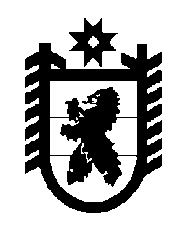 Российская Федерация Республика Карелия    УКАЗГЛАВЫ РЕСПУБЛИКИ КАРЕЛИЯО внесении изменения в Указ Главы Республики Карелия 
от 29 декабря 2012 года № 151Внести в пункт 2 Указа Главы Республики Карелия от 29 декабря 
2012 года № 151 «О праздновании Дня Республики Карелия» (Собрание законодательства Республики Карелия, 2012, № 12, ст. 2194) изменение, дополнив его после слов «мероприятия, посвященные Дню Республики Карелия,» словами «дата проведения праздничных мероприятий, посвященных Дню Республики Карелия,».              Глава Республики Карелия                                                              А.О. Парфенчиковг. Петрозаводск28 августа 2019 года№ 58